УТВЕРЖДЕНО:             Распоряжением  ОАО «РЖД»от « 20» июня .  № 924рВнесены изменения:            Распоряжением  ОАО «РЖД»от « 03» июня .№ 1174рПОЛОЖЕНИЕо рационализаторской деятельности в ОАО «РЖД» Общие положения1. Положение о рационализаторской деятельности в ОАО  «РЖД»:устанавливает единые методические подходы к осуществлению рационализаторской деятельности  в ОАО «РЖД», организации и развитию массового технического творчества работников ОАО «РЖД»;регулирует отношения, возникающие в связи с разработкой и использованием рационализаторских предложений, а также организацией рационализаторской работы в ОАО «РЖД».2. Филиалы и другие структурные подразделения ОАО «РЖД» вправе разрабатывать на основании настоящего Положения  свои положения о рационализаторской деятельности, которые согласовываются с Департаментом технической политики. 3. Действие настоящего Положения распространяется на правоотношения в области рационализаторских предложений, поданных после даты его утверждения. II. Основные цели и задачи организации рационализаторской деятельности4. Основными целями при организации рационализаторской деятельности в ОАО «РЖД» являются:активизация рационализаторской деятельности как важнейшее условие ускорения научно-технического прогресса, сохранение и дальнейшее развитие массового технического творчества работников ОАО «РЖД»;использование творческого потенциала рационализаторов для решения социально-экономических задач  ОАО «РЖД»;повышение заинтересованности  работников ОАО «РЖД» в результатах своего труда путем морального и материального стимулирования технического творчества. 5. Основными задачами организации рационализаторской деятельности являются:анализ состояния рационализаторской деятельности в ОАО «РЖД», разработка предложений по ее совершенствованию;контроль за соблюдением законодательства Российской Федерации в области рационализаторской деятельности, разработка внутренних документов ОАО «РЖД» по рационализации и организации технического творчества; формирование перспективных и тематических планов рационализаторской деятельности и работ по техническому творчеству;организация конкурсов, смотров, выставок и других массовых мероприятий по техническому творчеству;помощь авторам в оформлении рационализаторских предложений, их внедрении и защите прав авторов, создание условий для активной творческой деятельности;экспертиза рационализаторских предложений с целью выявления патентоспособных решений; учет и контроль использования рационализаторских предложений, анализ экономических показателей технического творчества;организация расчета экономической эффективности рационализаторских предложений, выплаты авторского вознаграждения и премий за содействие рационализации, поощрения рационализаторов и организаторов массового технического творчества;информационное обеспечение рационализаторской деятельности, обобщение и распространение опыта работы по вопросам рационализации;организация повышения квалификации работников ОАО «РЖД», связанных с организацией технического творчества;обучение работников ОАО «РЖД» правовым основам рационализаторской деятельности;разработка действенных мер по повышению мотивации и стимулированию научно-технического творчества;обеспечение юридической и правовой защиты рационализаторской и изобретательской деятельности.III. Организация и финансирование рационализаторской деятельности6. Организация рационализаторской деятельности в ОАО «РЖД» осуществляется в соответствии с законодательством Российской Федерации, организационно-методическими материалами Всероссийского общества изобретателей и рационализаторов (ВОИР), настоящим Положением и другими внутренними документами ОАО «РЖД».7. Руководство организацией  рационализаторской деятельности в ОАО «РЖД» осуществляет Департамент технической политики.8. Организация рационализаторской деятельности в ОАО «РЖД» осуществляется:в аппарате управления - Департаментом технической политики;на железных дорогах - службами технической политики под руководством главного инженера железной дороги;в структурных подразделениях, функциональных филиалах – главными инженерами или заместителями руководителя, на которых возложены соответствующие обязанности. 9. Для целей настоящего Положения  под термином «подразделение ОАО «РЖД» понимаются подразделения аппарата управления ОАО «РЖД», филиалы и другие структурные подразделения ОАО «РЖД», структурные подразделения филиалов ОАО «РЖД», структурные подразделения отделений железных дорог - филиалов  ОАО «РЖД».10. Непосредственное выполнение работ по организации и проведению рационализаторской деятельности осуществляют работники подразделения ОАО «РЖД» в соответствии с должностными обязанностями либо согласно приказу руководителя подразделения.Работа по организации рационализаторской деятельности и развитию массового технического творчества в ОАО «РЖД» осуществляется при участии ВОИР.11. Подразделение ОАО «РЖД» организует прием и учет заявлений,  ведение переписки и хранение заявлений на рационализаторские предложения и материалов по ним, используя типовые формы первичной учетной документации в соответствии с перечнем форм первичной учетной документации по рационализации, научно-техническому потенциалу и библиотекам, утвержденным ОАО «РЖД»  18 августа . 11.1  Затраты, связанные с рассмотрением рационализаторских предложений, проведением опытно-экспериментальных работ, изготовлением и испытанием опытных образцов, использованием рационализаторских предложений, выплатой вознаграждений авторам и премий за содействие использованию, проведением эспертиз, консультаций, организации смотров, конкурсов, отражаются по статье 797 «Изобретательство и рационализация» по элементам затрат «Номенклатуры доходов и расходов по видам деятельности ОАО «РЖД».Финансирование рационализаторской деятельности осуществляется ОАО «РЖД» за счет экономического эффекта от использования рационализаторских предложений.IV. Рационализаторское предложение и его правовая основа12. Рационализаторским предложением признается техническое, организационное или управленческое решение, являющееся новым и полезным для  подразделения ОАО «РЖД».Рационализаторским предложением признается также решение, содержащее новые для подразделения ОАО «РЖД» алгоритм, программу для ЭВМ, корректировку  программного обеспечения, если его использование приводит к экономии машинного времени ЭВМ, улучшению качественных характеристик, появлению новых возможностей программного обеспечения решения конкретной задачи, а также к повышению производительности оборудования, работающего в комплексе с ЭВМ.Предложение признается новым  для  подразделения ОАО «РЖД», которому оно подано, если до подачи заявления по установленной форме данное или такое же решение:не использовалось в этом подразделении, кроме случаев, когда решение использовалось по иницыативе автора в течение не более 3 месяцев до подачи заявления;не было предусмотрено приказами или распоряжениями администрации, не было разработано техническими службами этого подразделения, либо не было заявлено другим лицом, которому принадлежит приоритет п.14 Положения (что определяется датой его регистрации в подразделении);не было рекомендовано вышестоящим подразделением или опубликовано в информационных изданиях по распространению передового опыта в данной отрасли;не было предусмотрено обязательными для подразделения нормативами (стандартами, техническими условиями т.п.).Рационализаторское решение не может сводиться к рекомендациям или пожеланиям общего характера.  Рационализаторское предложение должно содержать принципиальное решение, конкретизированное на столько, чтобы оно не нуждалось в догадках и предположениях, раскрывало сущность авторского замысла и не требовало для его использования дополнительной доработки творческого характера.Сущность рационализаторского предложения может быть выражена в особенностях конструктивного выполнения объектов, во взаиморасположении деталей и узлов объектов; в изменении последовательности и порядка выполнения приемов производственного цыкла, введении новых операций и исключении операций, условий и режимов их выполнения, в изменении количественного соотношения компонентов, введении или исключении других ингридиентов, входящих в состав материалов.13. Не признаются рационализаторскими предложениями, использование которых может привести к снижению надежности, долговечности и других показателей качества продукции.Не признается, в частности, рационализаторским предложение:ставящие лишь задачу или только указывающее эффект, который может быть получен от применения предложения, без указания конкретного технического решения;содержащее техническое решение, заимствованное из информационных источников, а также из опыта работы других подразделений, которое не может быть использовано в конкретных условиях данного подразделения без дополнительной конструкторской или технологической разработки;предусматривающие  замену одних известных конструкции изделий, технологии производства и применяемой техники, а также материалов на другие равноценные и известные в данной области; простая замена одного материала другим, если эта замена не сопровождается изменением конструкции изделия или технологического процесса. Рационализаторское предложение в этих случаях должно оформляться на изменение конструкции или технологического процесса, включая в связи с этим и использование нового вида материала;обеспечивающее достижение положительного эффекта посредством мероприятий организационного, а не технического характера;относящееся к методам и системам организации и управления хозяйством (планирование, финансирование);относящиеся к проектам и схемам планировки зданий, сооружений, территорий, если предложение не предусматривает изменения существующих строительных конструкций или технологии их монтажа;относящиеся к условным обозначениям, если они не характеризуются особенностями их конструктивного выполнения или используемых материалов при их изготовлении;предусматривающее размещение оборудования в помещениях, зданиях, сооружениях, если оно не приводит к изменению технологии производства;относящееся к составлению шкал, диаграмм, графиков, монограмм, если они не приводят к изменению конструкции приборов, их содержащих;относящиеся лишь к изменению внешнего вида (формы, фасона);предусматривающее улучшение организации труда и производства (совершенствование организации рабочих мест, упорядочение системы материально-технического обеспечения производства, учета и отчетности, изменение графиков работы и ремонта оборудования или транспртных средств, сокращение времени доставки грузов и т.п.);содержащее математическое решение задачи, в частности алгоритм, программу для ЭВМ, если оно не приводит к изменению конструктивных элементов, в том числе таких, наличие которых определяется особенностями алгоритма, обуславливающего организацию и распределение ресурсов ЭВМ, или к изменению технологии, охарактеризованной выполнением в определенной последовательности ряда действий над материальными носителями информации (под материалами носителя понимаются объекты, на которых зафиксирована информация).14. Право авторства на  рационализаторское предложение признается  за физическим лицом, творческим трудом которого создано рационализаторское предложение.Право авторства на рационализаторское предложение, созданное совместным творческим трудом  двух или более физических лиц, принадлежит им совместно как соавторам. Состав соавторов рационализаторского предложения определяется лицами, включенными в заявление на рационализаторское предложение. Не признаются соавторами лица, оказавшие автору рационализаторского предложения только техническую, организационную или материальную помощь либо способствующие оформлению рационализаторского предложения и использованию его в производстве (автор и соавторы далее именуются «автор»). Приоритет рационализаторского предложения признается за автором, который ранее других подал заявление на рационализаторское предложение, оформленное по установленной форме, в том числе в случае, если предложение первоначально было отклонено. Приоритет устанавливается по дате регистрации заявления на рационализаторское предложение в  подразделении ОАО «РЖД».V. Порядок рассмотрения рационализаторского предложения15. Для признания предложения рационализаторским автор подает письменное заявление на рационализаторское предложение  установленной формы (далее – заявление, приложение №1). Заявление подается в подразделение  ОАО «РЖД», к деятельности которого это предложение относится, то есть  может быть использовано в процессе изготовления им продукции, применения техники или в производственном процессе  либо может принести подразделению ОАО «РЖД» реальную экономическую или иную пользу путем совершенствования организационных, технических, управленческих и иных решений, применяемых в данном подразделении. Автор вправе подать заявление в любое подразделение ОАО «РЖД», к деятельности которого оно относится.  Новизна, полезность и первенство предложения рассматриваются относительно того  подразделения ОАО «РЖД», в которое заявление подано.   Заявление подается на имя руководителя подразделения ОАО «РЖД».               Если заявление подается лицом, не работающим в подразделении ОАО «РЖД», в нем должен быть указан адрес этого лица.При подаче заявления в аппарат управления ОАО «РЖД» оно оформляется на имя руководителя Департамента технической политики.16. Заявление подается на одно рационализаторское предложение. Если при рассмотрении заявления будет установлено, что в нем содержится два или более самостоятельных предложений, автор должен  в месячный срок оформить каждое решение отдельно. Если автор не сделает этого,  заявление  рассматривается в отношении одного из содержащихся в нем предложений.К заявлению при необходимости  прилагаются чертежи, схемы, эскизы, распечатка программы (или изменения к ней), технико-экономические расчеты, иные материалы. Представляемых материалов должно быть достаточно для практического осуществления предложения.Заявление и прилагаемые к нему  материалы должны быть подписаны автором.  По просьбе автора подразделение ОАО «РЖД» оказывает ему помощь в составлении и оформлении заявления на рационализаторское предложение и материалов к нему.17. Заявление, составленное с нарушением требований настоящего Положения или не относящееся к деятельности подразделения ОАО «РЖД», к рассмотрению не принимается и подлежит возврату заявителю с указанием причины возврата. Принятое к рассмотрению заявление регистрируется в журнале регистрации заявлений на рационализаторские предложения в день его поступления в  подразделение ОАО «РЖД» (приложение №2).  Заявление, поданное в аппарат управления ОАО «РЖД»,  регистрируется Департаментом  технической политики.Журнал регистрации заявлений на рационализаторские предложения должен быть пронумерован, прошнурован, скреплен печатью и подписью должностного лица, ответственного за рационализаторскую деятельность в подразделении ОАО «РЖД». В соответствии с записью в журнале на заявлении проставляется  дата регистрации и присвоенный ему регистрационный номер.С момента регистрации заявление считается документом  подразделения ОАО «РЖД».По просьбе автора ему выдается справка, удостоверяющая факт и дату поступления заявления на рационализаторское предложение в подразделение ОАО «РЖД». 18. Автор вправе до вынесения решения по заявлению вносить в него изменения или дополнения, не меняющие существа рационализаторского предложения. Изменения и дополнения должны быть оформлены на отдельном листе с указанием даты представления и подписаны  автором.Изменение существа первоначально зарегистрированного предложения рассматривается как  новое предложение, на которое должно быть подано новое заявление. 19. Заявление должно быть рассмотрено  подразделением ОАО «РЖД», в которое оно подано, в течение одного месяца со дня поступления заявления или последнего изменения или дополнения к нему. 20. Подлежат согласованию с департаментами и управлениями ОАО «РЖД» рационализаторские предложения, связанные с:изменением типовых технических решений и технологий в устройствах СЦБ, связи и вычислительной техники;внесением изменений в конструкцию основных узлов принятого в эксплуатацию подвижного состава;изменением технических средств, технологий, влияющих на организацию движения и безопасность движения поездов;изменением требований ПТЭ, инструкций, других нормативных документов, утвержденных ОАО «РЖД».Рационализаторские предложения, связанные с необходимостью изменения утвержденной нормативно-технической документации, подлежат согласованию с  подразделениями аппарата управления или филиалами ОАО «РЖД», утвердившими ее.Срок согласования заявления на рационализаторское предложение не должен превышать двух месяцев со дня поступления.По окончании опытной проверки рационализаторского предложения, принятое решение должно сообщено автору в течение 15 дней.21. Зарегистрированное заявление направляется на заключение причастным отделам (цехам, службам) подразделения ОАО «РЖД».В заключении должна быть дана оценка новизны и полезности предложения для подразделения ОАО «РЖД». Отсутствие новизны должно быть обосновано ссылками на источники информации, а для доказательства отсутствия полезности – приведены обоснования нецелесообразности использования предложения в  подразделении ОАО «РЖД».Заключение причастных отделов (цехов, служб) излагается в разделе «Заключение по предложению) заявления на рационализаторское предложение или в виде отдельного документа и подписывается лицами, составившими заключение, с указанием должности лиц, расшифровкой подписи и даты.22. Решение по заявлению принимается главным инженером или заместителем руководителя подразделения ОАО «РЖД», на которого возложены соответствующие обязанности (далее – уполномоченное должностное лицо подразделения ОАО «РЖД»). По заявлению на рационализаторское предложение, разработанное заместителями руководителя (главным инженером) подразделения ОАО «РЖД» или в соавторстве с ними, решение принимается научно-техническим (технико-экономическим) советом подразделения ОАО «РЖД» или при его отсутствии руководителем соответствующего вышестоящего подразделения ОАО «РЖД». По заявлению на рационализаторское предложение, разработанное руководителем подразделения  ОАО «РЖД» или в соавторстве с ним, решение принимается руководителем соответствующего вышестоящего подразделения ОАО «РЖД».По заявлению на рационализаторское предложение, разработанное руководителями филиалов и других структурных подразделений               ОАО «РЖД» или в соавторстве с ними, решение принимается вице-президентом ОАО «РЖД», в ведении которого находится данный вопрос.По заявлению, поступившему в аппарат управления ОАО «РЖД», решение принимается Департаментом технической политики с учетом заключения департаментов и управлений ОАО «РЖД», к компетенции которых относятся данные вопросы.По заявлению на рационализаторское предложение, разработанное вице-президентами ОАО «РЖД», руководителями и заместителями руководителей  подразделений аппарата управлений ОАО «РЖД» или в соавторстве с ними, решение принимается Научно-техническим советом ОАО «РЖД».23. По заявлению могут быть приняты следующие решения:признать предложение рационализаторским и принять к использованию;провести опытную проверку предложения;отклонить предложение.Принятое решение излагается в разделе  «Принятое решение по предложению» заявления и сообщается автору с указанием даты его принятия.В решении об отклонении предложения должны быть указаны причины отклонения.После проведения подразделением ОАО «РЖД» опытной проверки предложения принимается решение о признании предложения рационализаторским либо о его отклонении.Решение о признании предложения рационализаторским может быть отменено руководителем подразделения ОАО «РЖД» до выплаты  вознаграждения ввиду несоответствия его требованиям настоящего  Положения.Новое решение должно быть сообщено автору.24. Если при рассмотрении предложения будет установлено, что предложение является рационализаторским и имеет особо важное экономическое или иное значение, подразделение ОАО «РЖД» вправе направить принятое к использованию предложение в вышестоящее подразделение ОАО «РЖД». В этом случае выдача удостоверения и выплата вознаграждения производятся вышестоящим подразделением ОАО «РЖД». При этом первенство рационализаторского предложения исчисляется со дня регистрации его подразделением ОАО «РЖД», куда оно было первоначально подано.Срок рассмотрения предложения вышестоящим подразделением ОАО «РЖД» – один месяц со дня регистрации этим подразделением. 25. Если рационализаторское предложение содержит сведения, составляющую государственную тайну, оно оформляется и рассматривается с соблюдением требований законодательства Российской Федерации о государственной тайне.Рационализаторское предложение, содержащее конфиденциальные сведения, рассматривается как объект коммерческой тайны  с соблюдением требований законодательства Российской Федерации о коммерческой тайне.26. В месячный срок после вынесения подразделением ОАО «РЖД» решения  о признании предложения рационализаторским и принятии его к использованию (с учетом пункта 24 настоящего Положения) автору предложения выдается удостоверение на рационализаторское предложение установленной формы (далее - удостоверение), которое удостоверяет факт признания его предложения рационализаторским, авторство на рационализаторское предложение и первенство рационализаторского предложения. В случае соавторства удостоверения выдаются каждому из авторов. При этом в удостоверении указываются полностью фамилия, имя и отчество автора, которому выдается удостоверение, а также - фамилии и инициалы соавторов.Удостоверение подписывается уполномоченным должностным лицом подразделения ОАО «РЖД» и заверяется печатью.Дата регистрации предложения и его номер указываются в удостоверении в соответствии с записью в журнале регистрации.О выдаче удостоверения делается запись в заявлении  (с распиской автора в его получении) и в карточке рационализатора. 27. В случае утери удостоверения подразделение ОАО «РЖД» выдает по письменному заявлению автора  дубликат удостоверения, о чем делается отметка в карточке рационализатора (приложение №3).28. Факт использования рационализаторского предложения подтверждается актом, который утверждается руководителем (главным инженером) подразделения и подписывается начальником технической службы (отдела, цеха), использовавшего предложение, начальником экономической службы  (отдела), ответственным за организацию рационализаторской работы и автором (ами). Акт составляется в течение месяца с начала использования предложения.Акт устанавливает дату начала использования рационализаторского предложения. После окончания года использования рационализаторского предложения к акту об использовании рационализаторского предложения прилагается справка об объеме изготовления в подразделении продукции, в которой использовано рационализаторское предложение (приложение №9).Справка входит в число обязательных документов, на основании которых производится выплата вознаграждения авторам рационализаторских предложений. 29. Рационализаторское предложение признается использованным, если оно применяется в изготавливаемой продукции, технологическом, управленческом процессе, технической документации, в том числе передаваемой другим  предприятиям и организациям на договорной основе.Рационализаторское предложение признается использованным:со дня начала его применения в производственном процессе, если оно относится к изменению схемных решений, технологии (способа); со дня изготовления изделия, если оно относится  к конструкции изделия (устройству);со дня передачи опытного образца в эксплуатацию, если оно применяется  в опытном образце;со дня начала его применения, если оно содержит  организационное или управленческое решение,  алгоритм, программу для ЭВМ.VI. Права автора рационализаторского предложения30. Автор рационализаторского предложения имеет следующие права:право авторства, которым обеспечивается право лица  именовать себя действительным создателем  рационализаторского предложения;право на получение вознаграждения за использование рационализаторского предложения;иные права, предусмотренные законодательством Российской Федерации и настоящим Положением.31. Права автора рационализаторского предложения признаются на основании удостоверения на рационализаторское предложение и действуют в пределах подразделения ОАО «РЖД», выдавшего удостоверение.Порядок пользования правами, принадлежащими авторам совместно, определяется письменным соглашением между ними.32. Автор рационализаторского предложения имеет право  участвовать в подготовке  предложения к использованию (разработке технической документации, изготовлении и испытании опытных образцов и организации производства). В этом случае с ним может быть заключен гражданско-правовой договор на выполнение этой работы (кроме работ, осуществляемых в порядке выполнения служебного задания).Если для участия в подготовке к использованию рационализаторского предложения привлекается автор, не являющийся работником подразделения, с ним может быть заключен гражданско-правовой договор на все время выполнения этой работы или на определенный срок с оплатой труда в зависимости от квалификации автора и сложности работы и в соответствии с действующими тарифными ставками или схемами дложностных окладов.33. При несогласии с решением  об отказе в признании предложения рационализаторским автор вправе в месячный срок со дня получения  соответствующего решения письменно обжаловать его руководителю подразделения ОАО «РЖД», в которое направлено заявление.34. Жалоба автора рационализаторского предложения, касающаяся правильности подсчета экономии, размера, порядка исчисления и сроков выплаты вознаграждения за рационализаторское предложение, а также установления факта его использования, рассматривается руководителем подразделения ОАО «РЖД».Решение руководителя подразделения ОАО «РЖД», в которое подано заявление или которое принимает решение в соответствии с пунктом 24 настоящего Положения, является окончательным.35. Автор в случае несогласия с решением, принятым по его жалобе, либо отсутствия ответа  в установленный срок может обратиться с иском в суд.VII. Вознаграждение за рационализаторское предложение36. Вознаграждение за использование рационализаторского предложения расчитывается, начисляется и выплачивается подразделением ОАО «РЖД», выдавшим автору удостоверение на рационализаторское предложение. Вознаграждение за использование рационализаторского предложения авторам, не состоящим в штате подразделения осуществляется на условиях гражданско-правового договора.Распределение вознаграждения между авторами производится в соответствии с письменным соглашением между ними.37. Вознаграждение за рационализаторское предложение начисляется и выплачивается подразделением ОАО «РЖД», выдавшим автору удостоверение.Размер вознаграждения утверждается руководителем подразделения ОАО «РЖД», принявшим решение о признании предложения рационализаторским. 38. Размер вознаграждения за одно рационализаторское предложение не  может быть менее 2000 рублей на дату составления акта об использовании рационализаторского предложения  и более 1 милиона рублей. 39. Выплата вознаграждения за рационализаторское предложение производится единовременно в полном объеме:не позднее трех месяцев со дня использования предложения, если размер годового экономического эффекта составляет до 50 тысяч рублей;в двух месячный срок по истечении года использования рационализаторского предложения, если размер годового экономического эффекта составляет от 50 тысяч рублей до 1 милиона рублей и выше.Если предложение используется менее года, то вознаграждение выплачивается за период фактического использования рационализаторского предложения. 40. В течение двух месяцев со дня составления акта об использовании рационализаторского предложения, создающего экономический эффект, составляется расчет годового экономического эффекта, а  не создающего экономии, - акт об отсутствии (невозможности подсчета) экономии от использования предложения и расчет-обоснование размера вознаграждения за рационализаторское предложение, не создающее экономии.Расчет годового экономического эффекта от использования рационализаторского предложения выполняется экономистом подразделения, согласовывается руководителем экономической службы (отдела), руководителем технической службы (отдела) подразделения ОАО «РЖД» и утверждается руководителем подразделения.Расчет годового экономического эффекта, превышающего 1,5 милиона рублей, проверяется и утверждается руководителем вышестоящего подразделения ОАО «РЖД».В аппарате управления ОАО «РЖД» расчет годового экономического эффекта и проверка расчета экономического эффекта, превышающего 1,5 милиона рублей, производятся Департаментом технической политики совместно с Департаментом планирования и бюджетирования и причастными департаментами и управлениями. 41. Расчет авторского вознаграждения производится на основании годового экономического эффекта от исполдьзования рационализаторского предложения и оформляется по установленной форме.Размер вознаграждения за использование рационализаторского предложения в зависимости от размера годового экономического эффекта определяется по таблице 1.                                                                                                          Таблица 1                    При  отсутствии соглашения между соавторами рационализаторского предложения о распределении авторского вознаграждения, оно выплачивается в равных долях.В случае, если на решение, признанное рационализаторским предложением, оформлена заявка на выдачу охранного документа, сумма вознаграждения за рационализаторское предложение, выплаченная автору(ам) вычитается из суммы вознаграждения, которую руководитель подразделения обязан выплатить автору(ам) в соответствии с законодательством Российской Федерации, соглашением с автором(ами), настоящим положением, приказами и распоряжениями руководителя подразделения за использование объекта промышленной собственности, защищенного охранным документом.42. Расчет-обоснование размера вознаграждения за рационализаторское предложение, не создающее экономии, производится специалистом по рационализации подразделения ОАО «РЖД» и подписывается руководителем, экономистом и специалистом по рационализации.В аппарате управления ОАО «РЖД» расчет-обоснование размера вознаграждения производится Департаментом реализации научно-технических программ совместно с причастными подразделениями аппарата управления  и подписывается руководителями этих подразделений.43. Размер вознаграждения за рационализаторское предложение, не создающее экономии, определяется исходя из коэффициентов действительной ценности предложения согласно  таблицам 2-4 по  формуле В = К1 х К2 х К3 х 2000 рублей,Где:В - размер вознаграждения;K1- коэффициент достигнутого положительного эффекта;К2- коэффициент объема использования рационализаторского предложения;К3 - коэффициент сложности решенной технической задачи;                                                                                                                                                                                                                                                                                                                                                                                           Таблица 2Коэффициент достигнутого положительного эффекта (К1)Примечание. Под документом понимаются утвержденные документы, содержащие сведения о технических характеристиках (схемные решения, конструкторская документация, технические условия, инструкции, паспорта).   Таблица 3Коэффициент объема использованиярационализаторского предложения (К)Примечания:1. Единичное производство - изготовление продукции отдельными экземплярами или небольшими неповторяющимися заказами.2. Мелкосерийное производство - нерегулярно повторяющееся изготовление и выпуск одинаковых изделий (серий).3. Серийное производство - периодическая повторяемость изготовления, выпуска (серий).4. Крупносерийное производство - повышение серийности путем увеличения количества и объема серий в год.5. Массовое производство - непрерывность изготовления в течение длительного  времени в значительном объеме одинаковой продукции при строгой повторяемости производственного процесса.6. Объем использования определяется количеством продукции (изделий), изготовленной непосредственно по техническому решению, защищенному удостоверением на рационализаторское предложение.         Таблица 4                                                                                                                   Коэффициент сложности решенной технической задачи (К 3)44. Выплата вознаграждения за рационализаторское предложение производится на основании следующих документов:а) по рационализаторскому предложению, создающему экономический эффект:удостоверение на рационализаторское предложение (приложение №4);акт об использовании рационализаторского предложения (приложение №5);расчет годового экономического эффекта от использования рационализаторского предложения;соглашение авторов о распределении между ними вознаграждения (приложение №6);б) по рационализаторскому предложению, не создающему экономии:удостоверение на рационализаторское предложение;акт об использовании рационализаторского предложения;соглашение авторов о распределении между ними вознаграждения;акт об отсутствии экономии от использования рационализаторского предложения (приложение №7);расчет-обоснование размера вознаграждения за рационализаторское предложение, не создающее экономии (приложение №8);45. Вознаграждение за использование рационализаторского предложения, предусмотренное настоящим Положением, выплачивается автору независимо от других мер поощрения на основании приказа (приложение №11) либо договора, предусматривающего выплату вознаграждения.46. В случае, когда рационализаторское предложение содержит, по мнению руководства подразделения ОАО «РЖД»,  особо эффективное техническое, организационное или управленческое решение, существенно улучшающее показатели деятельности  подразделения ОАО «РЖД», руководство  по согласованию с вышестоящим  подразделением ОАО «РЖД» вправе заключить  договор с автором, предусматривающий выплату вознаграждения в согласованном сторонами размере.VIII. Поощрение за содействие рационализации48. Лицам, принимавшим участие в работах по подготовке к использованию рационализаторского предложения, выплачивается премия за содействие использованию  ( далее - премия). 49. Премии за содействие рационализации выплачиваются:лицам, содействовавшим выявлению решений, признанных рационализаторскими предложениями;лицам, содействующим введению в хозяйственный оборот рационализаторских предложений;лицам, участвующим в расчете экономического эффекта рационализаторских предложений;лицам, проявившим инициативу в использовании рационализаторских предложений, применяемых на других подразделениях ОАО «РЖД» или опубликованных в печати.За содействие рационализации могут быть премированы лица как состоящие, так и не состоящие в штате подразделения ОАО «РЖД» по месту создания или использования рационализаторского предложения.50. Премия за содействие выплачивается на основании акта, подготовленного технической или экономической службой (отделом) и подтверждающего факт личного участия в работах по организации и внедрению предложения, и оформляется приказом.Руководителю, заместителю руководителя (главному инженеру) подразделения ОАО «РЖД» премия выплачивается с разрешения руководителя вышестоящего подразделения ОАО «РЖД».Вице-президентам, руководителям подразделений аппарата управления ОАО «РЖД», их заместителям премия выплачивается с разрешения президента ОАО «РЖД» или первого вице-президента ОАО «РЖД».51. Премии за содействие рационализации исчисляются и выплачиваются в размере 10% (на всех)  от суммы экономии, полученной в первом году (первые двенадцать месяцев) использования рационализаторского предложения, либо 50% (на всех) от суммы вознаграждения, выплаченного автору за использование рационализаторского предложения, не создающего экономии.52. Премия выплачивается независимо от других видов премий. Наличие у работника дисциплинарного взыскания не может служить основанием для отказа в премировании за содействие использованию рационализаторского предложения.53. Премия за содействие выплачивается одновременно с выплатой вознаграждения автору(ам) на основании приказа руководителя подразделения.IX. Меры поощрения рационализаторов и организаторов  технического творчества54. Работники ОАО «РЖД» могут поощряться за успехи в рационализаторской деятельности и организации массового технического творчества. Авторам рационализаторских предложений, внедрение которых внесло существенный вклад в развитие железнодорожного транспорта, ведущим  многолетнюю активную и плодотворную рационализаторскую деятельность, может быть присвоено почетное звание «Лучший рационализатор на железнодорожном транспорте». Такие авторы могут быть представлены также к присвоению почетного звания «Заслуженный рационализатор Российской Федерации».За большой личный вклад в развитие массового технического творчества на железнодорожном транспорте работникам ОАО «РЖД» может быть присвоено звание «Лучший организатор технического творчества на железнодорожном транспорте». Подразделение ОАО «РЖД» вправе устанавливать для рационализаторов и организаторов технического творчества иные виды поощрения, не противоречащие законодательству Российской Федерации.X. Контроль за состоянием рационализаторской деятельности. Статистическая и аналитическая отчетность55. Контроль за состоянием рационализаторской деятельности в ОАО «РЖД» осуществляет Департамент технической политики.Вышестоящее подразделение ОАО «РЖД» осуществляет контроль за состоянием рационализаторской деятельности находящихся в его подчинении подразделений ОАО «РЖД».В установленном в ОАО «РЖД» порядке подразделения ОАО «РЖД» должны два раза в год представлять в вышестоящее подразделение ОАО «РЖД» статистическую отчетность и аналитическую справку о результатах рационализаторской деятельности. Аналитическая справка должна содержать перечень и краткое описание проведенных мероприятий, объяснение причин улучшения или снижения показателей работы, примеры лучших рационализаторских  предложений,  имеющих значительный экономический или иной положительный эффект, коллективов, добившихся наибольших успехов в рационализаторской деятельности и организации массового технического творчества.Сводный отчет о рационализаторской деятельности в ОАО «РЖД» формирует Департамент технической политики.XI. Распространение рационализаторских предложенийсредствами научно-технической информации56. Для распространения рационализаторских предложений, имеющих значительный экономический или иной положительный эффект, издаются информационные листки.При издании информационного листка по рационализаторскому предложению должны быть выполнены требования  по защите  государственной тайны и конфиденциальных сведений.Если рационализаторское предложение содержит потенциально патентоспособное решение, необходимо учитывать требования законодательства Российской Федерации о предупреждении преждевременного раскрытия информации, так как это может повлиять на решение вопроса о патентоспособности изобретения, полезной модели или промышленного образца, заявка на которые подается по материалам рационализаторского предложения.XII. Сроки хранения документов по вопросам рационализаторской деятельности57. В подразделении ОАО «РЖД» заявление на принятое рационализаторское предложение хранится в течение 15 лет,  на   отклоненное - в течение 5 лет, журнал регистрации заявлений на рационализаторское предложение – постоянно. С заявлением и материалами на принятое рационализаторское предложение хранятся: акт об использовании  рационализаторского предложения; акт об отсутствии экономии от использования рационализаторского предложения; расчет годового экономического эффекта от использования рационализаторского предложения; расчет-обоснование размера вознаграждения за рационализаторское предложение, не создающее экономии;соглашение авторов о распределении  между ними вознаграждения;                                            договор (копия договора) подразделения ОАО «РЖД» с автором рационализаторского предложения о выплате вознаграждения автору. Срок хранения переписки по вопросам рационализаторской деятельности – 15 лет.______________________Приложение №1Руководителю____________________________         Зарегистрировано                         (наименование подразделения)           за № _______________                                                                                        «___»_________20__г.ЗАЯВЛЕНИЕна рационализаторское предложениеПрошу (просим) рассмотреть предложение под наименованием____________________________________________________________________________________________________________________________________(краткое наименование рационализаторского предложения)и_________________________________________________________________(признать его рационализаторским и принять к использованию)__________________________________________________________________(название места внедрения – цеха, отдела, лаборатории и т.д.)Я(мы) утверждаю(ем), что действительно являюсь(емся) автором(авторами) данного предложения. При этом мне (нам) известно, что автором (авторами) может (млгут) быть только лицо (лица), внесшее(ие) творческий вклад в создание рационализаторского предложения, и что включение в состав коллектива автороа лиц, не принимавших участие в творческой работе влечет за собой ответственность в порядке, определяемом законодательством Российской Федерации.Мне (нам) известно, что в случае признания предложения коммерческой тайной подразделения, я (мы) обязан(ы) не разглашать его сущьность. - 2 –ОПИСАНИЕ  ПРЕДЛОЖЕНИЯ(писать разборчиво, без исправлений, желательно в машиночитаемом виде)Предлагаю(ем)____________________________________________________________________________________________________________________(дать характеристику задачи, решаемой предложением, например, путем __________________________________________________________________указания конкретных производственных недостатков, устраняемых в __________________________________________________________________предложении, описать сущность предложения, включая данные – чертежи, __________________________________________________________________схемы, расчеты т.п. – достаточные для его практического осуществления, а __________________________________________________________________также обоснованные данные о положительном эффекте при его реализации)____________________________________________________________________________________________________________________________________                                                                                                             П р и л а г а ю т с я :а)                                                                       на __________ листах,б)                                                                       на __________ листах                                                              Всего   на __________ листах«____» ____________ 20___ г.       Автор (авторы): _______________________                                                                                                  (подписи)ЗАКЛЮЧЕНИЯ ПО ПРЕДЛОЖЕНИЮа)  должностного лица подразделения, принявшего предложение к рассмотрению и регистрации ________________________________________ ________________________________________________________________________________________                               ________________________Должность, ф.и.о.                                              (подпись, дата)- 3 -б)  производственного структурного подразделения (цеха, участка и т.п.), где предлагается использовать предложение ________________________________________________________________________________________                               ________________________Должность, ф.и.о.                                              (подпись, дата)в) Других подразделений (техотдела, отдела главного механика, конструкторского бюро и т.п.) ________________________________________________________________________________________                               ________________________Должность, ф.и.о.                                              (подпись, дата)ПРИНЯТОЕ РЕШЕНИЕ ПО ПРЕДЛОЖЕНИЮ______________________________________________________________________________________________________________________________________________________________________________________________________Руководитель подразделения _________________________________________                                                       (подпись)                              (Ф.И.О.)«____» _________20__ г.ИЗМЕНЕНИЕ НОРМАТИВНОЙ И ТЕХНИЧЕСКОЙ ДОКУМЕНТАЦИИУдостоверение на рационализаторское предложение получил(и)«____» ___________ 20__ г.       Автор(соавторы) ______________________                                                                                           (подпись)Приложение №2Журнал регистрации заявлений на рационализаторские предложения__________________________________________________________________(наименование подразделения)Начат  «___» __________ 20__ г.Окончен  «___» ___________ 20__ г.– 2 –– 3 –Приложение №3____________________________________(наименование подразделения)КАРТОЧКА РАЦИОНАЛИЗАТОРАФамилия, имя, отчество ___________________________________Год рождения ___________              Образование ______________Место работы, должность __________________________________Приложение №4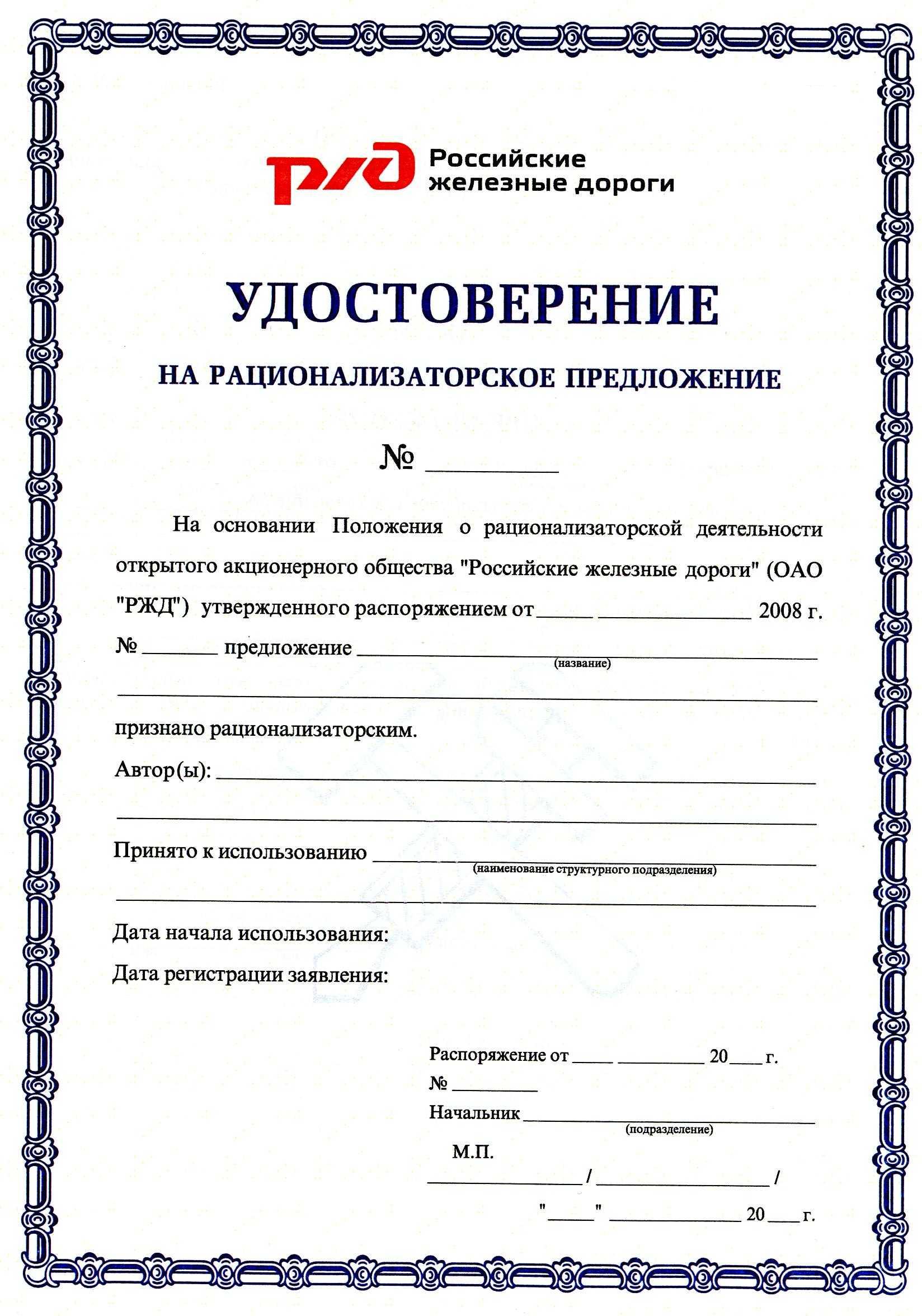 Приложение №5Утверждаю:Руководитель подразделения                                                   М.П.         (главный инженер)                                                                ________________________                                                                                 (подпись)             (Ф.И.О.) «____» ___________ 20__ г.АКТ  № ______ОБ ИСПОЛЬЗОВАНИИ РАЦИОНАЛИЗАТОРСКОГО ПРЕДЛОЖЕНИЯв отделе (цехе) _______________________         от «___» __________ 20__ г.По удостоверению на рационализаторское предложение № ______________Название__________________________________________________________________________________________________________________________Автор(ы) рационализаторского предложения: _________________________ __________________________________________________________________________________________________________________________________Настоящий Акт составлен в связи с тем, что выше указанное рационализаторское предложение использовано в отделе (цехе) _________________ с «___» ___________ 20__ г. по «___» ________ 20__ г. в соответствии с описанием выше указанного удостоверения.Экономический эффект от использования (в руб.) ___________ руб.Начальник технической службы (отдела, цеха) ________________________                                                                                 (подпись)        (Ф.И.О.)Начальник Экономической службы (отдела)     ________________________                                                                                 (подпись)        (Ф.И.О.)Ответственный за рационализаторскую работу ________________________                                                                                 (подпись)        (Ф.И.О.)С началом использования рационализаторского предложения ознакомлен(ы)«___» __________ 20__ г.             Автор (ы) ________________________                                                                                 (подпись)        (Ф.И.О.)Приложение № 6С О Г Л А Ш Е Н И Ео распределении вознаграждения за использование рационализаторского предложенияот «___» ___________ 20__ г.Мы, ниже подписавшиеся, авторы рационализаторского предложения     _________________________________________________________________(наименование предложения)                                                                               _________________________________________________________________регистрационный номер __________ от «___» ____________ 20__ г.              в соответствии с творческим участием каждого из соавторов в создании предложения пришли к соглашению о распределении вознаграждения в следующем соотношении______________________________ % вознаграждения __________________(фамилия и инициалы разборчиво)                                  (подпись, дата) ______________________________ % вознаграждения __________________(фамилия и инициалы разборчиво)                                  (подпись, дата)______________________________ % вознаграждения __________________(фамилия и инициалы разборчиво)                                  (подпись, дата)Прилагаются к заявлению:а) графические материалы (эскизы, чертежи, схемы, графики и т.п. на _______ листах,б) технико-экономические расчеты, обоснования и т.п. на ______ листах,в) прочие материалы на _____ листах.Всего на  ____ листах«____» ____________ 20__ г.   Автор (соавторы) _________________Приложение № 7Утверждаю:Руководитель подразделения                                                   М.П.         (главный инженер)                                                                ________________________                                                                                 (подпись)             (Ф.И.О.) «____» ___________ 20__ г.АКТ  № ______ОБ ОТСУТСТВИИ ЭКОНОМИИ ОТ ИСПОЛЬЗОВАНИЯ  РАЦИОНАЛИЗАТОРСКОГО  ПРЕДЛОЖЕНИЯв отделе (цехе) _______________________         от «___» __________ 20__ г.Удостоверение № _______________________Приоритет от «___» __________ 20__ г. Название__________________________________________________________________________________________________________________________Автор(ы) рационализаторского предложения: _________________________ __________________________________________________________________________________________________________________________________Мы, нижеподписавшиеся, составили настоящий Акт в том, что в результате использования рационализаторского предложения в отделе (цехе) _________________ с «___» ___________ 20__ г. ________________________ __________________________________________________________________(приводится, какой положительный эффект был достигнут в результате __________________________________________________________________использования рационализаторского предложения и причины, по которым не_________________________________________________________________ подсчитывается экономия)__________________________________________________________________Начальник технической службы (отдела, цеха) ________________________                                                                                 (подпись)        (Ф.И.О.)«___» ___________ 20__ г.Начальник экономической службы (отдела)     ________________________                                                                                 (подпись)        (Ф.И.О.)«___» ___________ 20__ г.Ответственный за рационализаторскую работу ________________________                                                                                 (подпись)        (Ф.И.О.)«___» ___________ 20__ г.Приложение № 8 РАСЧЕТ-ОБОСНОВАНИЕразмера вознаграждения за рационализаторское предложение, не создающее экономииРегистрационный номер ___________________________________________Наименование предложения и его описание _________________________________________________________________ _________________________________________________________________Ф,И,О, автора (авторов)__________________________________________________________________________________________________________________________1. Коэффициент достигнутого положительного эффекта К1 устанавливается равным ___________________________________________Так как _____________________________________________________________________________________________________________________2. Коэффициент использования рацпредложения К2 устанавливается равным ___________________________________________Так как _____________________________________________________________________________________________________________________3. Коэффициент сложности технической задачи К3 устанавливается равным ___________________________________________Так как _____________________________________________________________________________________________________________________Итого вознаграждение составляет В=К1*К2*К3*2000 рублейИтого вознаграждение (прописью) _______________________________________________________________________________________Начальник технической службы (отдела, цеха) ________________________                                                                                 (подпись)        (Ф.И.О.)«___» ___________ 20__ г.Начальник экономической службы (отдела)     ________________________                                                                                 (подпись)        (Ф.И.О.)«___» ___________ 20__ г.Ответственный за рационализаторскую работу ________________________                                                                                 (подпись)        (Ф.И.О.)«___» ___________ 20__ г.Ознакомлен автор (ы):________________________   (Ф.И.О.)                (подпись)        Приложение № 9СПРАВКАоб объеме изготовления в подразделении продукции, в которой использовано рационализаторское предложение и соответствии технического решения, примененного в изготовлении продукцииРационализаторское предложение*______________________________________________________(указывается название рационализаторского предложения) __________________________________________________________________(по удостоверению № _____ с датой регистрации от «___» ___________ 20__ г.)Выпуск продукции на __________________________________________________________(указывается наименование подразделения)в котором использованы все признаки рационализаторского предложения по удостоверению № ____ составил:Начальник технической службы (отдела, цеха) ________________________                                                                                 (подпись)        (Ф.И.О.)«___» ___________ 20__ г.Начальник экономической службы (отдела)     ________________________                                                                                 (подпись)        (Ф.И.О.)«___» ___________ 20__ г.Начальник отдела (цеха), использовавшего предложения                            ________________________                                                                                 (подпись)        (Ф.И.О.)«___» ___________ 20__ г.Примечание: * При использовании способа (технологического процесса) учитывается объем продукции, изготовленной по данному способу.                        ** Дата начала фактического использования должна соответствовать дате (число, месяц, год) начала использования предложения, указанного в акте об использовании предложения.Приложение № 10Утверждаю:Руководитель подразделения                                                   М.П.         (главный инженер)                                                                ________________________                                                                                 (подпись)             (Ф.И.О.) «____» ___________ 20__ г.АКТо подтверждении участия в содействии рационализации, представляемых к премированию лицНачальник технической службы (отдела, цеха) ________________________                                                                                 (подпись)        (Ф.И.О.)«___» ___________ 20__ г.Начальник экономической службы (отдела)     ________________________                                                                                 (подпись)        (Ф.И.О.)«___» ___________ 20__ г.Ответственный за рационализаторскую работу ________________________                                                                                 (подпись)        (Ф.И.О.)«___» ___________ 20__ г.Приложение № 11ПРИКАЗпо ________________________________________________________________(указывается наименование подразделения)«___» ___________ 20__ г.                                                             № ___________О выплате вознаграждения за использование (ные) рационализаторские предложенияВ соответствии с Положением о рационализаторской деятельности в ОАО «РЖД», утвержденным Распоряжением ОАО «РЖД» от 20 июня 2005 года № 924рПриказываю:Выплатить вознаграждение за использование рационализаторского предложения______________________________________________________(Ф.И.О. автора, название отдела (цеха)За использование рационализаторского предложения_________________________________________________________________(приводится название рационализаторского предложения)по удостоверению № _______ использованному________________________________________________________________________________________(приводится название объекта, в котором использовано предложение)в сумме ______________________ руб.Основание: решение о выплате вознаграждения за использование предложения, утвержденное «___» ____________ 20__ г._________________________________________________________________(указывается кем утверждено)и так далее.II.       Главному бухгалтеру ______________________________ произвести                                                                       (Ф.И.О.)Выплату указанного вознаграждения в сумме ____________________  руб.За счет _________________________________________________________                 (указывается, за счет каких средств производится выплата)Руководитель подразделения _________________________________________                                                                (подпись)                            (Ф.И.О.)Приложение к приказу от «       »                           . № _________                                                                                         Главный инженер дороги                                                                   _____________________                                                                         «______» «______________» .ПОЛОЖЕНИЕо проведении ежегодного дорожного смотра – конкурсана лучшую организацию работы по техническомутворчеству железнодорожников.Участниками ежегодного дорожного смотра – конкурса на лучшую организацию работы по развитию технического творчества железнодорожников являются службы, отделения дороги, дирекции, самостоятельные отделы, структурные подразделения дороги.Основными задачами ежегодного смотра – конкурса являются всемерное поощрение и развитие работ по рационализации и изобретательству среди работников дороги, ускорение внедрения технических новшеств, направленных на дальнейшее совершенствование технологических процессов, продление сроков службы и повышение надёжности работы технических средств, повышение уровня безопасности движения поездов, улучшение условий труда, экономия материально-технических и трудовых ресурсов.В ходе проведения смотра –конкурса основное внимание должно быть уделено разработке и выполнению тематических планов работ по рационализации для экспериментальных цехов и бригад, всемерной их поддержке, созданию творческих коллективов из числа инициативных работников. В тематических планах должны быть отражены текущие проблемы и перспективные задачи, стоящие перед структурным подразделением и дорогой в целом.Для руководства проведением смотра-конкурса создаётся рабочая комиссияДля организации работ в ходе проведения смотра-конкурса участники ежеквартально представляют отчёты в службу технической политики о проделанной работе формы НТО-9 до 5 числа, кроме того, отдельно высылают в отдел научно-технической информации информационные листки, карты по внедрённым рационализаторским предложениям, изобретениям. Рабочая комиссия ежеквартально до 15 числа рассматривает предоставленные материалы, подготавливает информацию для опубликования в газетах “Красноярский железнодорожник”, ”Гудок”, местных средствах массовой информации о проводимой работе.Для поощрения победителей в смотре-конкурсе, добившихся наилучших показателей по итогам года, устанавливаются премии: 6.1    Для служб, отделений, дирекций КЖД:1-я премия – 3000 рублей, 2-я премия – 2000 рублей, 3-я премия – 1000 рублей, премией награждаются инженерно-технические работники за лучшую организацию работы по научно-техническому творчеству в подведомственных структурных подразделениях.6.2  Для структурных подразделений с числом работающих до 500 человек: 1-я премия – 15000 рублей, 2-я премия – 10000 рублей, 3-я премия – 8000 рублей.6.3  Для структурных подразделений с числом работающих от 501 до 1000 человек: 1-я премия - 20000 рублей, 2-я премия – 15000 рублей , 3-я премия – 10000 рублей; 6.4  Для структурных подразделений с числом работающих более 1000 человек: 1-я премия - 40000 рублей, 2-я премия –30000 рублей, 3-я премия – 20000 рублей.Присужденные предприятиям денежные премии по итогам смотра-конкурса предназначаются для премирования работников – изобретателей и рационализаторов, принимавших непосредственное участие в разработке и внедрении рационализаторских предложений – не менее 75 % от присужденной премии, остальная  сумма может быть распределена между работниками, оказывающими содействие в оформлении поступающих предложений, подсчёте экономического эффекта, организации проведения смотра – конкурса.За разработку предложений с наибольшим экономическим эффектом от внедрения присуждаются персональные премии авторам предложений:1-я премия – 5000 рублей, распределяется среди авторского коллектива;2-я премия – 3000 рублей, распределяется среди авторского коллектива;3-я премия – 2000 рублей, распределяется среди авторского коллектива.За наиболее  оригинальную разработку присуждаются персональные премии авторам предложений:1-я премия – 3000 рублей, распределяется среди авторского коллектива;2-я премия – 2000 рублей, распределяется среди авторского коллектива;3-я премия – 1000   рублей, распределяется среди авторского коллектива.Критериями при подведении итогов смотра-конкурса являются:количество поданных предложений на 100 работающих;удельный экономический эффект от внедрения изобретений и рационализаторских предложений в пересчёте на одно предложение;абсолютное число оформленных изобретений и полученных патентов;возможность создания новых технологий работы на основе внедрения предложения;абсолютное число оформленных карт и информационных листков;выполнение годового плана рационализаторской работы.Окончательное подведение итогов ежегодного смотра-конкурса проводится до 1 февраля года, следующего за отчетным. Решение рабочей комиссии оформляется протоколом и приказом начальника дороги.Награждение победителей смотра-конкурса производится в торжественной обстановке, итоги публикуются в средствах массовой информации.Выплату премий производить из средств  фонда оплаты труда.Приложение к  Приказу от _______ . № ______     ПОЛОЖЕНИЕо выплате вознаграждения специалистам дороги, привлекаемым для составления информационных карт на изобретения, рационализаторские предложения и передовой опыт работы. Настоящее положение вводится во исполнение Распоряжения вице-президента ОАО «РЖД»  Зябирова Х.Ш. № 924р от 20.06.2005 г. (в редакции Распоряжения ОАО «РЖД» от 03.06.2008г. № 1174р)  (п.5.) и Раздела IX «Положения о рационализаторской деятельности» с целью повышения роли научно-технической информации при распространении передового производственного опыта и использовании рационализаторских предложений в хозяйственной деятельности ОАО «РЖД» (составление информационных карт и листков для распространения их по сети).По настоящему положению выплата вознаграждения специалистам производится за составление информационных карт, в которых описаны прогрессивные технологии, новые методы работы и технические новшества, зародившиеся на дороге и имеющие дорожное, сетевое и межотраслевое значение.   Оформление и содержание информационных карт должно соответствовать требованиям  «Инструкции о порядке подготовки и представления предприятиями и организациями железнодорожного транспорта информации о научно-технических достижениях и  передовом опыте в органы научно-технической информации и ее использовании в отрасли» от 18.10.1991г № Ф-1626у.  Значимость передового опыта и технических новшеств и качество оформленных информационных карт определяется группами экспертов служб и самостоятельных отделов Управления дороги.Выплата производится Дорожным центром научно-технической информации  в размере 150 рублей  за составленную информационную карту, имеющую дорожное, сетевое и   межотраслевое значение.Выплату производить один раз в квартал  после выделения экономической службой фонда оплаты труда и перечисления средств на текущий счет ДЦНТИ.Приложение к Приказу от _____2008 г. № _____ПОЛОЖЕНИЕо выплате премий специалистам дороги,  содействующим внедрению заимствованных  технических новшеств. Настоящее положение вводится во исполнение Распоряжения вице-президента ОАО «РЖД»  № 924р от 20.06.2005 г. (в редакции Распоряжения ОАО «РЖД» от 03.06.2008г. № 1174р)   и «Положения о рационализаторской деятельности» (п.36, п.56) с  целью  активизации работы в распространении и содействии внедрению научно-технических достижений, передового производственного опыта и повышения материальной заинтересованности работников.Внедрение заимствованного научно-технического достижения и передового опыта подтверждается Актом о внедрении (форма НТУ-16, утвержденная Распоряжением ОАО «РЖД» 24.07.2008г. № 1561р) и расчетом экономического эффекта, полученного от внедрения новшества.По настоящему положению выплата премий специалистам производится ежеквартально   до 25 % должностного оклада за выполнение планов  по внедрению технических новшеств, заимствованных из информационных источников и получение экономического эффекта от их использования. Выплата производится предприятием, где работает специалист, за счет средств, направленных на премирование за содействие изобретательству и рационализации.  Премирование оформляется приказом руководителя предприятия.                          Размер годового      экономического эффектаРазмер вознаграждениядо 20 тыс. рублейне менее 2000 рублей от 20 до 50 тыс. рублей10 % + 300 рублейот 50 до 500 тыс. рублей8   % + 1500 рублейот 500 до 1 млн. рублей6   % + 12000 рублейсвыше 1 млн. рублей4   % + 32000 рублей, но не более  1 млн. рублей№п/пДостигнутый положительный эффектЗначениеК11.Улучшение второстепенных характеристик, не являющихся определяющими для конкретной продукции (технологического процесса), не зафиксированное документом.12.Улучшение технических характеристик, организационных, управленческих и иных решений, зафиксированное документом.1,53.Улучшение основных технических характеристик, организационных, управленческих и иных решений, являющихся определяющими для конкретной продукции (технологического процесса), зафиксированное документом.24.Достижение качественно новых основных технических характеристик, организационных, управленческих и иных решений для конкретной продукции (технологического процесса), зафиксированное документом.3№п/пОбъем использованияЗначениеК1.Использование  на одном рабочем месте (единичное производство).12.Использование на нескольких рабочих местах в одном  подразделении ОАО «РЖД».1,53.Использование  в мелкосерийном производстве или на более чем 10 рабочих местах  в одном  подразделении ОАО «РЖД», использование способов, связанных с осуществлением работ без непосредственного получения продукции (изделий).2,54.Использование на нескольких рабочих местах в нескольких  подразделениях ОАО «РЖД». 3,55.Использование на более чем 10 рабочих местах  в нескольких  подразделениях  ОАО «РЖД».4,56.Использование  в серийном производстве или на более чем 10  рабочих местах в более чем 10    подразделениях ОАО «РЖД».6№п/пСложность решенной технической задачиЗначениеК31.Конструкция одной простой детали, звена управления, изменение одного параметра простого процесса, одной операции процесса, одного ингредиента рецептуры и т.д.12.Конструкция сборной или сложной детали, конструкция  неосновного узла, механизма, изменение двух и более      неосновных параметров несложного процесса, изменение двух и более неосновных операций технологического процесса, изменение двух и более неосновных ингредиентов рецептуры, звеньев управления, простое схемное или управленческое решение.23.Конструкция одного основного  или нескольких                 неосновных узлов машины, механизма, технологического процесса, часть (неосновная) рецептуры, звена управления. 3Фамилия, имя, отчество автора (авторов)Место работы или жительстваДолжностьОбразованиеГод рождения12345Наименование документа№ извещенияДата измененияДолжность и наименование отделаПодписьНомер предложенияДата регистрацииФамилия, имя, отчество автора (авторов)Место работы или жительстваНаименование предложения12345Дата направленияДата направленияДата направленияДата направленияДвижение предложенияДвижение предложенияДвижение предложенияДата начала использования по актуГодовая экономия (руб.)Сумма вознаграждения (тыс. руб.)Выплата вознагражденияВыплата вознагражденияВыплата вознагражденияВыплата вознагражденияПримечаниеОтделам (службам) (перечень определяется структурным подразделением)Отделам (службам) (перечень определяется структурным подразделением)Отделам (службам) (перечень определяется структурным подразделением)Отделам (службам) (перечень определяется структурным подразделением)Дата принятия к проверкеДата принятия к использованиюДата отклоненияДата начала использования по актуГодовая экономия (руб.)Сумма вознаграждения (тыс. руб.)Номер, дата документа о выплате вознагражденияСуммаНомер, дата документа о выплате вознагражденияСуммаПримечание67891011121314151617181920№ п/пДата регистрации№ предложенияНаименование предложенияДата принятия предложенияДата начала использованияЭкономический эффект (тыс. руб.) или указать иной положительный эффектВсего, в т.ч. на долю автораСумма вознаграждения (тыс. руб.)Всего, в т.ч. на долю автораДата, № документа123456789№ п/пНаименование продукции, ее шифрЕдиница измеренияФактический объем выпуска продукцц за 1 год **1.2.Всего за год:Ф.И.О.Должность и место работыНаименование рацпредложения, № удостоверенияДата и место использованияПолученная экономическая эффективностьСумма выплаченного вознагражденияВ чем заключалось содействиеПредлагаемая сумма премии